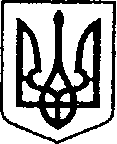 УКРАЇНАЧЕРНІГІВСЬКА ОБЛАСТЬН І Ж И Н С Ь К А    М І С Ь К А    Р А Д А34 сесія VIIІ скликанняР І Ш Е Н Н Явід «08» листопада 2023 р.                   м. Ніжин	                                      № 31-34/2023Відповідно до статей 25, 26, 42, 59, 60, 73 Закону України «Про місцеве самоврядування в Україні», Регламенту Ніжинської міської ради Чернігівської області, затвердженого рішенням Ніжинської міської ради від 24 листопада 2015 року № 1-2/2015 (зі змінами), рішення Ніжинської міської ради від 03 травня 2017 року № 49-23/2017 «Про затвердження Положення про порядок закріплення майна, що є комунальною власністю територіальної громади міста Ніжина, за підприємствами, установами,  організаціями на правах господарського відання або оперативного управління та типових договорів», враховуючи лист комунального підприємства «Ніжин ФМ» від 01.11.2023р. № 4 та рішення Ніжинської міської ради від 08 листопада 2023 року № 22-34/2023 «Про дострокове припинення Договору оренди нерухомого майна, що належить до комунальної власності Ніжинської територіальної громади  від 01 серпня 2022 року № 46», міська рада вирішила:1. Комунальному  підприємству «Ніжин ФМ» Ніжинської міської ради Чернігівської області зняти з балансу комунальне майно, а саме:1.1. шафа 500*350*2100 із замком, вартістю 3 950, 00 грн. (три тисячі дев’ятсот п’ятдесят грн. 00 коп.) за одиницю, в кількості 2 (дві) шт. вартістю 7 900,00 грн.(сім тисяч дев’ятсот грн. 00 коп.);1.2. шафа 500*350*2100 із замком, вартістю 3 650, 00 грн. (три тисячі шістсот п’ятдесят грн. 00 коп.) за одиницю, в кількості 1 (одна) шт., вартістю 3 650, 00 грн. (три тисячі шістсот п’ятдесят грн. 00 коп.);1.3. шафа 500*550*2100 із замком, вартістю 4 200, 00 грн. (чотири тисячі двісті грн. 00 коп.) за одиницю, в кількості 1 (одна) шт., вартістю 3 650, 00 грн. (чотири тисячі двісті грн. 00 коп.);1.4. стелаж 930*450*2100, вартістю 3 800, 00 грн. (три тисячі вісімсот грн. 00 коп.) за одиницю, в кількості 1 (одна) шт., вартістю 3 800, 00 грн. (три тисячі вісімсот грн. 00 коп.);1.5. стелаж 930*450*1750, вартістю 3 700, 00 грн. (три тисячі сімсот грн.       00 коп.) за одиницю, в кількості 2 (дві) шт., вартістю 7 400, 00 грн. (сім тисяч чотириста грн. 00 коп.);1.6. планки захисні, вартістю 500, 00 грн. (п’ятсот) за одиницю, в кількості     4 (чотири) шт., вартістю 2 000,00 грн (дві тисячі грн. 00 коп.);1.7. стілець Сільвія хром, вартістю 1 500,00 грн (тисячу п’ятсот грн., 00 коп.) за одиницю, в кількості 10 (десять) шт., вартістю 15 000,00 грн.                (п’ятнадцять тисяч грн. 00 коп.)1.8. крісло офісне, вартістю 2 500,00 грн. (дві тисячі п’ятсот грн.. 00 коп.) за одиницю, в кількості 1 (одна) шт., вартістю 2 500,00 грн. (дві тисячі п’ятсот грн.             00 коп.);1.9. кондиціонер настінний cooper&hunter CY-S09XN7, вартістю 10 140, 00 грн. (десять тисяч сто сорок грн. 00 коп.) за одиницю, в кількості  2 (дві) шт., вартістю 20 280, 00 грн. (двадцять тисяч двісті вісімдесят грн. 00 коп.).2. Виконавчому комітету Ніжинської міської ради Чернігівської області поставити на баланс комунальне майно, а саме:2.1. шафа 500*350*2100 із замком, вартістю 3 950, 00 грн. (три тисячі дев’ятсот п’ятдесят грн. 00 коп.) за одиницю, в кількості 2 (дві) шт. вартістю 7 900,00 грн.(сім тисяч дев’ятсот грн. 00 коп.);2.2. шафа 500*350*2100 із замком, вартістю 3 650, 00 грн. (три тисячі шістсот п’ятдесят грн. 00 коп.) за одиницю, в кількості 1 (одна) шт., вартістю 3 650, 00 грн. (три тисячі шістсот п’ятдесят грн. 00 коп.);2.3. шафа 500*550*2100 із замком, вартістю 4 200, 00 грн. (чотири тисячі двісті грн. 00 коп.) за одиницю, в кількості 1 (одна) шт., вартістю 3 650, 00 грн. (чотири тисячі двісті грн. 00 коп.);2.4. стелаж 930*450*2100, вартістю 3 800, 00 грн. (три тисячі вісімсот грн. 00 коп.) за одиницю, в кількості 1 (одна) шт., вартістю 3 800, 00 грн. (три тисячі вісімсот грн. 00 коп.);2.5. стелаж 930*450*1750, вартістю 3 700, 00 грн. (три тисячі сімсот грн. 00 коп.) за одиницю, в кількості 2 (дві) шт., вартістю 7 400, 00 грн. (сім тисяч чотириста грн. 00 коп.);2.6. планки захисні, вартістю 500, 00 грн. (п’ятсот) за одиницю, в кількості 4 (чотири) шт., вартістю 2 000,00 грн (дві тисячі грн. 00 коп.);2.7. стілець Сільвія хром, вартістю 1 500,00 грн (тисячу п’ятсот грн.,        00 коп.) за одиницю, в кількості 10 (десять) шт., вартістю 15 000,00 грн. (п’ятнадцять тисяч грн. 00 коп.)2.8. крісло офісне, вартістю 2 500,00 грн. (дві тисячі п’ятсот грн.. 00 коп.) за одиницю, в кількості 1 (одна) шт., вартістю 2 500,00 грн. (дві тисячі п’ятсот грн.. 00 коп.);2.9. кондиціонер настінний cooper&hunter CY-S09XN7, вартістю 10 140, 00 грн. (десять тисяч сто сорок грн. 00 коп.) за одиницю, в кількості  2 (дві) шт., вартістю 20 280, 00 грн. (двадцять тисяч двісті вісімдесят грн. 00 коп.)відповідно до акта приймання-передачі.3. Комунальному підприємству «Ніжин ФМ» Ніжинської міської ради та  виконавчому комітету Ніжинської міської ради забезпечити приймання-передачу  майна зазначеного в п. 2 даного рішення.4. Начальнику відділу комунального майна Управління комунального майна та земельних відносин Ніжинської міської ради Чернеті О. О. забезпечити оприлюднення даного рішення на офіційному сайті Ніжинської міської ради протягом п’яти робочих днів після його прийняття. 5. Організацію виконання даного рішення покласти на першого заступника міського голови з питань діяльності виконавчих органів ради Вовченка Ф. І., начальника Управління комунального майна та земельних відносин Ніжинської міської ради Онокало І. А. та т.в. о. директора комунального підприємства «Ніжин ФМ» Ніжинської міської ради Висовень Н.М.6. Контроль за виконанням даного рішення покласти на постійну комісію міської ради з питань житлово-комунального господарства, комунальної власності,  транспорту  і  зв’язку  та  енергозбереження (голова комісії Дегтяренко В. М.).Міський голова			      	          	  	                 Олександр КОДОЛАВізують:Начальник Управління комунального майната земельних відносин Ніжинської міської ради	                      Ірина ОНОКАЛОПерший заступник міського голови з питань діяльностівиконавчих органів ради                                                               Федір ВОВЧЕНКОСекретар Ніжинської міської ради                                                  Юрій ХОМЕНКОНачальник відділу юридично-кадрового забезпечення апарату  виконавчого комітетуНіжинської міської ради                                                                    В’ячеслав ЛЕГАГоловний спеціаліст – юрист відділу бухгалтерськогообліку, звітності та правового забезпечення Управліннякомунального майна та земельних відносин Ніжинської міської ради					                     Сергій САВЧЕНКОГолова постійної комісії міськоїради з питань житлово-комунальногогосподарства, комунальної власності, транспорту і зв’язку та енергозбереження	            	    Вячеслав ДЕГТЯРЕНКОГолова постійної комісії міської ради з питаньрегламенту, законності, охорони прав і свобод громадян,запобігання корупції, адміністративно-територіальногоустрою, депутатської діяльності та етики                                    Валерій САЛОГУБПро передачу з балансу на баланс комунального майна